      КAРАР                                        № 23                   ПОСТАНОВЛЕНИЕ          15 мая  2017 й.                                                                     15 мая  2017 г.Об отмене постановления главы  сельского поселения  Енгалышевский сельсовет муниципального района Чишминский район РеспубликиБашкортостан  от 07.08.2014 № 27 «Об определении границ прилегающихк некоторым организациям и объектам территорий, на которых не допускаетсярозничная продажа алкогольной продукции»В соответствии с Федеральным законом от 03.07.2016 № 261 –ФЗ «О внесении изменений в Федеральный закон «О государственном регулировании производства и оборота этилового спирта, алкогольной и спиртосодержащей продукции и об ограничении потребления (распития) алкогольной продукции» и отдельные законодательные акты   Российской Федерации» (вступившим в законную силу с 31.03.2017) в ст. 16 Федерального закона от 22.11.1995 № 171-ФЗ «О государственном регулировании производства и оборота этилового спирта, алкогольной и спиртосодержащей продукции и об ограничении потребления (распития) алкогольной продукции", ПОСТАНОВЛЯЮ:     	1. Постановление главы  сельского поселения  Енгалышевский сельсовет муниципального района Чишминский район Республики Башкортостан  от 07.08.2014 № 27 «Об определении границ прилегающих к некоторым организациям и объектам территорий, на которых не допускается розничная продажа алкогольной продукции» признать утратившим силу.        2. Обнародовать настоящее постановление на информационном стенде и официальном сайте сельского поселения Енгалышевский сельсовет муниципального района  Чишминский район Республики Башкортостан в сети Интернет.Глава сельского поселения			                                         В.В. ЕрмолаевБаш[ортостан Республика]ыШишм^ районыМУНИЦИПАЛЬ РАЙОНЫныЕНГАЛЫШ ауыл советыауыл биЛ^м^е хакимите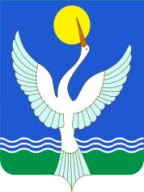 администрацияСЕЛЬСКОГО ПОСЕЛЕНИЯЕнгалышевский сельсоветМУНИЦИПАЛЬНОГО РАЙОНАЧишминскИЙ район     Республики Башкортостан